Záměr obce prodat pozemek v jejím vlastnictvíObec LipovecObecní úřad LipovecObec Lipovec zveřejňuje ve smyslu ustanovení § 39 odst. 1 zákona č. 128/2000 Sb., o obcích (obecní zřízení), ve znění pozdějších předpisů,Z Á M Ě RPRODAT části pozemku parcelní číslo 1063/65 o výměře cca 86 m2, části pozemku  parcelní číslo 1063/57 o výměře cca 41 m2 a části pozemku parcelní číslo 1100/36 o výměře cca 13 m2, vše v katastrálním území Lipovec u Blanska dle přiloženého náčrtku.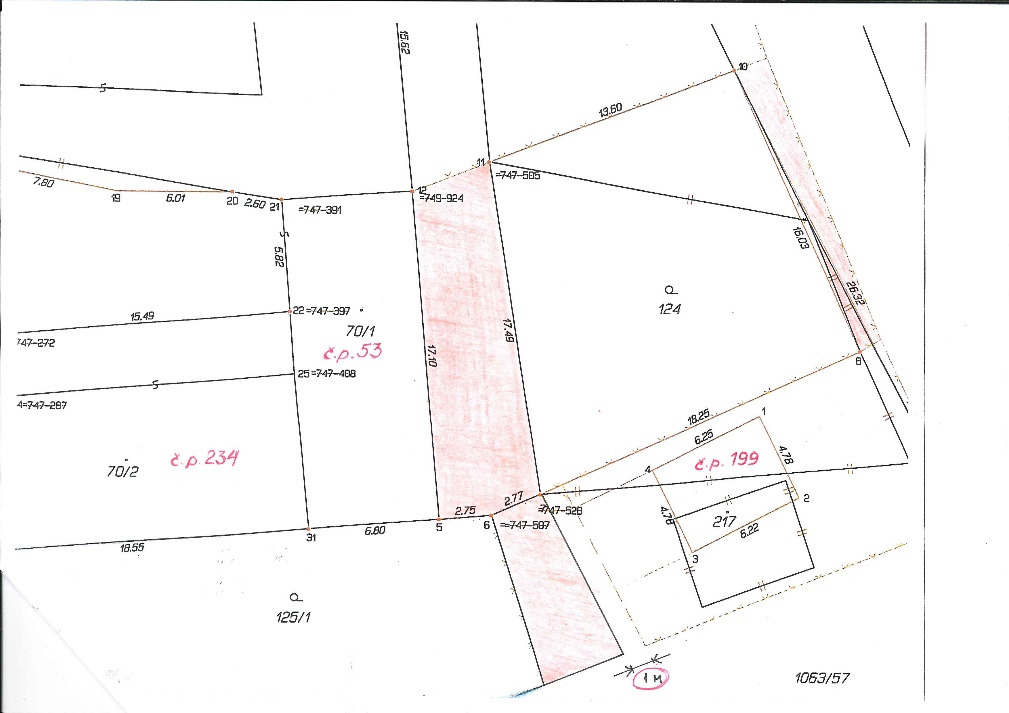 Bližší informace lze získat u paní Marie Kopřivové, email: obeclipovec@tiscali.cz, tel: 516 445 123Tento záměr byl schválen Radou obce Lipovec na jejím 14. zasedání dne 16.5.2023.Ing. Ondřej Zouhar, starostaVyvěšeno na úřední desce dne 17.5.2023Sejmuto z úřední desky dne ………………